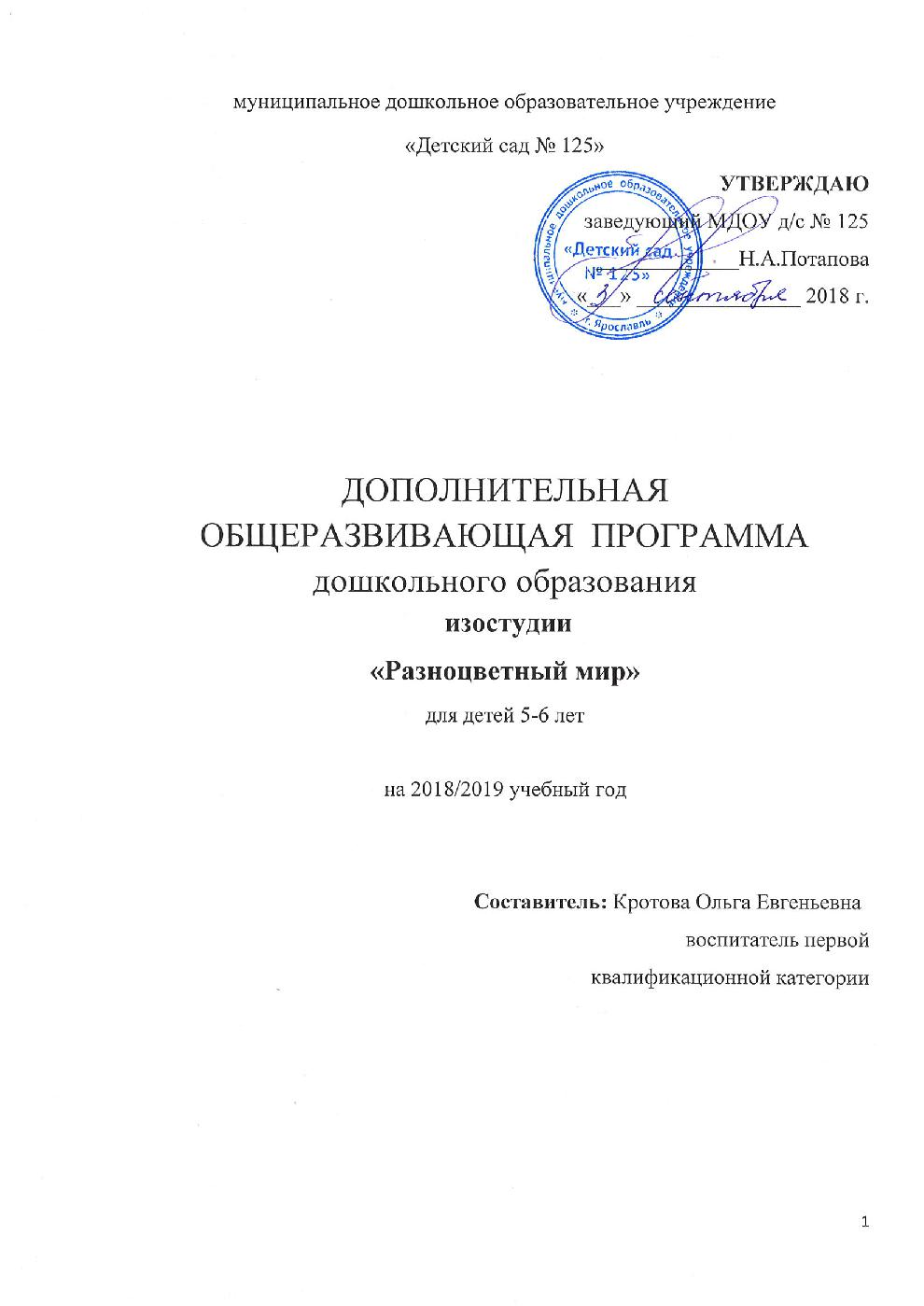 ОГЛАВЛЕНИЕЦелевой раздел1.1.Пояснительная записка 	Программы курса изостудии «Разноцветный мир»  направлена на художественно-эстетическое развитие детей и составлена с учетом методических рекомендаций в работе с детьми среднего  дошкольного возраста :«Цветные ладошки», Лыковой И. А.  кандидат педагогических наук, старший научный сотрудник Института  художественного образования Российской Академии Образования;«Детство» Н.Н.Леонова;методические пособия по рисованию с детьми дошкольниками Г.Н. Давыдовой, методические пособия по рисованию с детьми дошкольниками Н.В. Дубровской.     В  настоящее  время  к  числу  наиболее  актуальных  вопросов  дошкольного образования относится создание благоприятных условий развития детей в соответствии с  их  возрастными  и  индивидуальными  особенностями  и  склонностями,  развития способностей  и  творческого  потенциала  каждого  ребёнка  как  субъекта  отношений  с самим собой, другими детьми, взрослыми и миром. Дошкольный  возраст  –  фундамент  общего  развития  ребенка,  стартовый  период всех  высоких  человеческих  начал.  Именно  в  этом  возрасте  закладываются  основы всестороннего, гармонического развития ребенка.     Изобразительное творчество –  специфическая детская активность, направленная на эстетическое  освоение  мира  посредством  изобразительного  искусства,  наиболее доступный  вид  познания  мира  ребенком.      Желание  творить  –  внутренняя  потребность  ребенка,  она  возникает  у  него самостоятельно  и  отличается  чрезвычайной  искренностью.   Рисование является одним из важнейших средств познания мира и развития знаний эстетического  воспитания,  так  как  оно  связано  с  самостоятельной  практической  и творческой деятельностью ребенка. В процессе рисования  у ребенка совершенствуются наблюдательность  и  эстетическое  восприятие,  художественный  вкус  и  творческие способности. Рисуя, ребенок формирует и развивает  у себя определенные способности: зрительную  оценку  формы,  ориентирование  в  пространстве,  чувство  цвета.  Также развиваются специальные умения и навыки: координация глаза и руки, владение кистью руки. Кружковая  работа  проводится  с  детьми  средней  группы в  форме совместной  деятельности  в  рамках  учебно-тематического  планирования.  Актуальность. Занятия  в  кружке  позволяют  развивать  у  детей  не  только художественные способности, но и коммуникативные навыки в процессе рисования.1.2.Цель и задачи программыЦель- формирование у детей дошкольного возраста эстетического отношения и художественно-творческих способностей в изобразительной деятельности.Основные задачи:1. Развитие эстетического восприятия художественных образов (в произведениях искусства) и предметов (явлений) окружающего мира как эстетических объектов.2.Создание условий для свободного экспериментирования с художественными материалами и инструментами.3. Ознакомление с универсальным «языком» искусства - средствами художественно-образной выразительности.4.  Развитие художественно-творческих способностей в продуктивных видах детской деятельности.5. Воспитание художественного вкуса и чувства гармонии.6. Создание условий для многоаспектной и увлекательной активности детей в художественно-эстетическом освоении окружающего мира.7.Формирование эстетической картины мира и основных элементов «Я - концепции-творца».1.3. Ожидаемые результатыК концу обучения дети достигают определенного уровня художественного развития: эмоционально воспринимают содержание произведения, запоминают и узнают знакомые картины, иллюстрации, замечают изобразительно-выразительные средства (цвет, ритм, форму, композицию), с помощью этих средств создают образ в рисунке, оценивают то, что получилось, отмечают выразительность формы, линий, силуэта, цветового сочетания.У детей формируются творческие способности, необходимые для последующего обучения изобразительному искусству в школе.Итоги реализации данной программы подводятся в форме выставки детских работ.2.Содержательный раздел2.1.Содержание работы программы:Программа рассчитана на один год обучения (для детей 5-6 лет), содержит перспективное планирование, которое представлено помесячно, включает занятия по изобразительной деятельности с использованием нетрадиционных техник рисования, включает предметное, сюжетное, декоративное рисование, рисование по замыслу, включает необходимое оборудование. Методика организации работы детей дошкольного возраста по изобразительной деятельности основывается на принципах дидактики: систематичность, последовательность, доступность, учёт возрастных и индивидуальных особенностей детей. Качество детских работ зависит от: грамотного методического руководства со стороны взрослых; уровня умственного развития ребёнка, развития представлений, памяти, воображения (умения анализировать образец, планировать этапы работы, адекватно оценивать результат своего труда и т.д.)степени сформированности у детей конкретных практических навыков и умений работы с материалом; развития у ребёнка таких качеств как настойчивость, целеустремлённость и внимательность, любознательность, взаимопомощь и др.Передовой опыт, накопленный на современном этапе отечественными и зарубежными педагогами-практиками, раскрывает возможность применения нетрадиционных приёмов изо деятельности в работе с дошкольниками для развития воображения, творческого мышления и творческой активности. Нетрадиционные техники рисования демонстрируют необычные сочетания материалов и инструментов, несомненным достоинством которых является универсальность использования.        Систематическое  овладение  всеми  необходимыми  средствами  и  способами  деятельности  обеспечивает  детям  радость  творчества  и  их  всестороннее  развитие (эстетическое,  интеллектуальное,  нравственно -трудовое,  физическое).  А  также, позволяет плодотворно решать задачи подготовки детей к школе.     Используемые материалы:акварельные краски, гуашь;восковые и масляные мелки, свеча; ватные палочки; поролоновые печатки;овощные штампы;стаканы для воды; подставки под кисти; кисти;клей ПВА;ножницы;пластилин;картон;бумага для рисования;цветная бумага;картон2.2.Методы и приемы:В информационно – рецептивный метод включаются следующие приемы:рассматривание; наблюдение;образец педагога;показ педагога.Словесный метод включает в себя:беседу;рассказ, искусствоведческий рассказ;  использование образцов педагога;  художественное слово.Репродуктивный метод – это метод, направленный на закрепление знаний и навыков детей. Это метод упражнений, доводящих навыки до автоматизма. Он включает в себя:прием повтора;работа на черновиках;выполнение формообразующих движений рукой.Эвристический метод направлен на проявление самостоятельности в каком - либо моменте работы на занятии, т. е. педагог предлагает ребенку выполнить часть работы самостоятельно.Исследовательский метод направлен на развитие у детей не только самостоятельности, но и фантазии и творчества. Педагог предлагает самостоятельно выполнить не какую – либо часть, а всю работу.Все методы используются в комплексе.  Используемые методы: –  позволяют  развивать  специальные  умения  и  навыки,  подготавливающие  руку ребенка к письму;–  дают  возможность  почувствовать  многоцветное  изображение  предметов,  что  влияет на полноту восприятия окружающего мира;–  формируют  эмоционально  –  положительное  отношение  к  самому  процессу рисования;–  способствуют  более  эффективному  развитию  воображения,  восприятия  и,  как следствие, познавательных способностей.Нетрадиционные техники, используемые на занятиях:тычок жесткой кистью; тычок ватной палочкойоттиск поролоном;восковые мелки и акварель;отпечатки листьев;рисунки из ладошек; кляксография;монотопия;отпечаток смятой бумагой.Каждый из этих методов  –  это маленькая игра. Их использование позволяет детям  чувствовать  себя  раскованнее,  смелее,  непосредственнее,  развивает  воображение,  дает полную  свободу  для  самовыражения.  К  тому  же  эта  работа  способствует  развитию координации движений, внимания, памяти, воображения, фантазии. Дети неограниченны в  возможностях  выразить  в  рисунках  свои  мысли,  чувства,  переживания,  настроение. Использование  различных  приемов  способствуют  выработке  умений  видеть  образы  в сочетаниях  цветовых  пятен  и  линий  и  оформлять  их  до  узнаваемых  изображений. Тычок жесткой полусухой кистьюСредства выразительности: фактурность окраски, цвет.Материалы: жесткая кисть, гуашь, бумага любого цвета и формата либо вырезанный силуэт пушистого или колючего животного. Способ получения изображения: ребенок опускает в гуашь кисть и ударяет ею по бумаге, держа вертикально. При работе кисть в воду не опускается. Таким образом заполняется весь лист, контур или шаблон. Получается имитация фактурности пушистой или колючей поверхности. Рисование пальчикамиСредства выразительности: пятно, точка, короткая линия, цвет.Материалы: мисочки с гуашью, плотная бумага любого цвета, небольшие листы, салфетки.Способ получения изображения: ребенок опускает в гуашь пальчик и наносит точки, пятнышки на бумагу. На каждый пальчик набирается краска разного цвета. После работы пальчики вытираются салфеткой, затем гуашь легко смывается. Рисование ладошкойСредства выразительности: пятно, цвет, фантастический силуэт.Материалы: широкие блюдечки с гуашью, кисть, плотная бумага любого цвета, листы большого формата, салфетки. Способ получения изображения: ребенок опускает в гуашь ладошку (всю кисть) или окрашивает ее с помощью кисточки (с 5ти лет) и делает отпечаток на бумаге. Рисуют и правой и левой руками, окрашенными разными цветами. После работы руки вытираются салфеткой, затем гуашь легко смывается. Скатывание бумагиСредства выразительности: фактура, объем.Материалы: салфетки либо цветная двухсторонняя бумага, клей ПВА, налитый в блюдце, плотная бумага или цветной картон для основы. Способ получения изображения: ребенок мнет в руках бумагу, пока она не станет мягкой. Затем скатывает из нее шарик. Размеры его могут быть различными: от маленького (ягодка) до большого (облачко, ком для снеговика). После этого бумажный комочек опускается в клей и приклеивается на основу. Оттиск поролономСредства выразительности: пятно, фактура, цвет.Материалы: мисочка либо пластиковая коробочка, в которую вложена штемпельная подушка из тонкого поролона, пропитанная гуашью, плотная бумага любого цвета и размера, кусочки поролона. Способ получения изображения: ребенок прижимает поролон к штемпельной подушке с краской и наносит оттиск на бумагу. Для изменения цвета берутся другие мисочка и поролон.Оттиск смятой бумагойСредства выразительности: пятно, фактура, цвет.Материалы: блюдце либо пластиковая коробочка, в которую вложена штемпельная подушка из тонкого поролона, пропитанная гуашью, плотная бумага любого цвета и размера, смятая бумага. Способ получения изображения: ребенок прижимает смятую бумагу к штемпельной подушке с краской и наносит оттиск на бумагу. Чтобы получить другой цвет, меняются и блюдце, и смятая бумага. Восковые мелки + акварельСредства выразительности: цвет, линия, пятно, фактура.Материалы: восковые мелки, плотная белая бумага, акварель, кисти. Способ получения изображения: ребенок рисует восковыми мелками на белой бумаге. Затем закрашивает лист акварелью в один или несколько цветов. Рисунок мелками остается незакрашенным. Свеча + акварельСредства выразительности: цвет, линия, пятно, фактура.Материалы: свеча, плотная бумага, акварель, кисти.Способ получения изображения: ребенок рисует свечой на бумаге. Затем закрашивает лист акварелью в один или несколько цветов. Рисунок свечой остается белым. Монотипия предметнаяСредства выразительности: пятно, цвет, симметрия.Материалы: плотная бумага любого цвета, кисти, гуашь или акварель. Способ получения изображения: ребенок складывает лист бумаги вдвое и на одной его половине рисует половину изображаемого предмета (предметы выбираются симметричные). После рисования каждой части предмета, пока не высохла краска, лист снова складывается пополам для получения отпечатка. Затем изображение можно украсить, также складывая лист после рисования нескольких украшений. Черно-белый граттаж (грунтованный лист)Средства выразительности: линия, штрих, контраст.Материалы: полукартон либо плотная бумага белого цвета, свеча, широкая кисть, черная тушь, жидкое мыло (примерно одна капля на столовую ложку туши) или зубной порошок, мисочки для туши, палочка с заточенными концами. Способ получения изображения: ребенок натирает свечой лист так, чтобы он весь был покрыт слоем воска. Затем на него наносится тушь с жидким мылом либо зубной порошок, в этом случае он заливается тушью без добавок. После высыхания палочкой процарапывается рисунок. Кляксография с трубочкойСредства выразительности: пятно.Материалы: бумага, тушь либо жидко разведенная гуашь в мисочке, пластиковая ложечка, трубочка (соломинка для напитков).Способ получения изображения: ребенок зачерпывает пластиковой ложкой краску, выливает ее на лист, делая небольшое пятно (капельку). Затем на это пятно дует из трубочки так, чтобы ее конец не касался ни пятна, ни бумаги. При необходимости процедура повторяется. Недостающие детали дорисовываются.Набрызг Средства выразительности: точка, фактура.Материалы: бумага, гуашь, жесткая кисть, кусочек плотного картона либо пластика.Способ получения изображения: ребенок набирает краску на кисть и ударяет кистью о картон, который держит над бумагой. Затем закрашивает лист акварелью в один или несколько цветов. Краска разбрызгивается на бумагу.  Отпечатки листьевСредства выразительности: фактура, цвет.Материалы: бумага, гуашь, листья разных деревьев (желательно опавшие), кисти. Способ получения изображения: ребенок покрывает листок дерева красками разных цветов, затем прикладывает его окрашенной стороной к бумаге для получения отпечатка. Каждый раз берется новый листок. Черешки у листьев можно дорисовать кистью.ТиснениеСредства выразительности: фактура, цвет.Материалы: тонкая бумага, цветные карандаши, предметы с рифленой поверхностью (рифленый картон, пластмасса, монетки и т.д.), простой карандаш. Способ получения изображения: ребенок рисует простым карандашом то, что хочет. Если нужно создать много одинаковых элементов (например, листьев), целесообразно использовать шаблон из картона. Затем под рисунок подкладывается предмет с рифленой поверхностью, рисунок раскрашивается карандашами. На следующем занятии рисунки можно вырезать и наклеить на общий лист.  Цветной граттажСредства выразительности: линия, штрих, цвет.Материалы: цветной картон или плотная бумага, предварительно раскрашенные акварелью либо фломастерами, свеча, широкая кисть, мисочки для гуаши, палочка с заточенными концами. Способ получения изображения: ребенок натирает свечой лист так, чтобы он весь был покрыт слоем воска. Затем лист закрашивается гуашью, смешанной с жидким мылом. После высыхания палочкой процарапывается рисунок. Далее возможно дорисовывание недостающих деталей гуашью.  Монотипия пейзажнаяСредства выразительности: пятно, тон, вертикальная симметрия, изображение пространства в композиции.Материалы: бумага, кисти, гуашь либо акварель, влажная губка, кафельная плитка. Способ получения изображения: ребенок складывает лист пополам. На одной половине листа рисуется пейзаж, на другой получается его отражение в озере, реке (отпечаток). Пейзаж выполняется быстро, чтобы краски не успели высохнуть. Половина листа, предназначенная для отпечатка, протирается влажной губкой. Исходный рисунок, после того, как с него сделан оттиск, оживляется красками, чтобы он сильнее отличался от отпечатка. Для монотипии также можно использовать лист бумаги и кафельную плитку. На последнюю наносится рисунок краской, затем она накрывается влажным листом бумаги. Пейзаж получается размытым2.3.Учебный план совместной образовательной деятельности2.4.Календарно - тематический план 2.5.Методика проведения педагогической диагностикиОборудуется место для индивидуальных занятий с детьми. На столе свободно размещаются разные художественные материалы и инструменты для свободного выбора их детьми в ходе диагностики: краски, кисти, поролон, щетка, нитки, акриловые краски, салфетки, разнофактурная бумага, и т.д. Дети приглашаются для рассмотрения всех материалов и инструментов. В непринужденной игровой форме воспитанникам предлагается назвать те инструменты и материалы, которые он видит. Педагог предлагает выбрать материалы для реализации своего замысла. По ходу диагностики фиксируется, выбор ребенка, внешнее проявление на ситуацию, игровое и речевое развитие художественного образа.Примерное задание:Повтори и нарисуй эти линии.Придумай и нарисуй узор в квадрате.Помоги художнику дорисовать картинки.Закрась все квадраты по последовательности цветового спектра.Диагностическая картапо методике «Диагностика изобразительной деятельности» Г.А. УрунтаевойТаблица 1«н» –начало года; «к» – конец годаОценка: Высокий уровень – 3 балла, самостоятельное выполнение.Средний уровень – 2 балла, выполнение с небольшими подсказками педагога.Низкий уровень – 1 балл, выполнение работы с помощью педагога.3.Организационный разделОрганизация деятельности Кружок посещают дети дошкольного возраста 5-6 лет. Продолжительность занятия 25  минут.Общее количество учебных часов образовательной деятельности в год – 30. Режим проведения - 1 раз в неделю с октября по май, в вечерние часы после полдника.Развивающая предметно-пространственная среда изостудии.Для эффективной реализации Программы в детском саду имеется изостудия, обеспечивающая максимальную реализацию образовательного потенциала пространства. Изостудия находится на первом этаже детского сада, ее месторасположение доступно для детей, родителей и педагогов. Кабинет достаточно светлый и просторный. Изостудия оснащена детскими столами, достаточным количеством посадочных мест, а также есть рабочее место для педагога, оборудованное мультимедийным оборудованием: ноутбуком, проектором, экраном.В кабинете изостудии регулярно организуется выставка работ.РППС изостудии соответствует возрастным особенностям и возможностям детей. Эстетическая микросреда создаётся на каждом занятии и определяется его содержанием, является специфичной для каждого занятия.Изостудия оснащена различными дидактическими пособиями, демонстрационным материалом, играми, а также всеми необходимыми материалами и инструментами.3.3.Список используемой литературы:Лыкова И. А.  «Цветные ладошки». Парциальная программа художественно-эстетического развития детей 2-7 лет в изобразительной деятельности. –М.:ИД «Цветной мир», 2015.-144с.Детство: Примерная основная общеобразовательная программа дошкольного образования /Т.И. Бабаева, А.Г.Гогоберидзе, З.А. Михайлова и др.- СПб.: ООО «Издательство «Детство – ПРЕСС», 2013.-528с.Художественное творчество по программе «Детство»: планирование, конспекты. Старшая группа/ авт.-сост. Н.Н.Леонова. – Волгоград: «Учитель», 2013.-289с.Давыдова  Г.Н. 22 занятия по рисованию для дошкольников. Нетрадиционные техники.- М.: «Скрипторий2003»,2014.-112с.Дубровская Н.В. Конспекты интегрированных занятий по ознакомлению дошкольников с основами цветоведения от 4 до 5 лет. Средняя группа: Наглядно-методическое пособие для практических работников ДОУ и родителей.- СПб.:ООО «Детство ПРЕСС», 2011.- 224с.Дубровская  Н.В. Конспекты интегрированных занятий по ознакомлению дошкольников с основами цветоведения от 5 до 6 лет. Старшая группа: Наглядно-методическое пособие для практических работников ДОУ и родителей.- СПб.:ООО «Детство ПРЕСС», 2011.- 208с.Лыкова И.А.Изобразительная деятельность в детском саду. Старшая группа (художественно-эстетическое развитие):учебно-методическое пособие. -М.: Издательский дом «Цветной мир», 2013.-208с.Шайдурова Н.В. Методика обучения рисованию детей с 5 до 7 лет: учебное пособие. - СПб.:ООО «Детство ПРЕСС», 2017.- 112с.Шайдурова Н.В. Обучение детей дошкольного возраста рисованию животных по алгоритмическим схемам: Методическое  пособие для воспитателей ДОУ. - СПб.:ООО «Детство ПРЕСС», 2013.- 64с.Леонова Н.Н. Обучение рисованию дошкольников 5-7 лет по алгоритмическим схемам: наглядно- дидактическое пособие. - СПб.: ООО «Детство ПРЕСС», 2016.- 80с.Целевой разделПояснительная запискастр. 3Цель и задачи программыстр. 4Ожидаемые результатыстр.5Содержательный разделСодержание рабочей программыстр. 5Методы и приемыстр. 6Учебный план совместной образовательной деятельностистр. 14Календарно-тематический планстр. 15Методика проведения педагогической диагностикистр.213.Организационный раздел3.1. Организация деятельностистр.233.2. Развивающая предметно-пространственная среда изостудиистр.233.3. Список используемой литературыстр. 24№п/п ТемаЧасы (мин)Часы (мин)№п/п ТемаТеорияПрактика1.2.  3.4.5.  6.7.8.9.10.11.12.13.14. 15.16.17.18.19.20.21.22.23.24.25.26.27.28.29.30.Игра с цветом. Теплые цвета. Игра с цветом. Холодные цвета.Городской парк. Рисование методом примакивания + тычок ватной палочкойБелоснежные стволы. Рисование методом тычка.Чудо дерево. Раздувание краски. Птички на ветке рябины. Фломастеры +цветная бумага.Домашние животные. Разноцветные кошки.Ежик. Оттиск скомканной бумагой.Еловые веточки. Тычок жесткой полусухой кистью.Волшебные снежинки. Набрызг+ манкаДед мороз. Декоративное рисование.Снегурочка. Декоративное рисование.«Снеговик и его друзья». Гуашь +ватные палочкиТени в лесу.  Рисование +аппликацияВолшебные кляксы.Животные жарких стран. Жираф. Пластилинография.Нарциссы и тюльпаны. Восковые мелки + акварель Натюрморт. Чаепитие у самовара. Рисование + аппликация«Чудо –юдо, рыба -кит»№1 Гуашь +ватные палочки«Чудо –юдо, рыба -кит» №2 Гуашь +ватные палочкиЗонтики.  Восковые мелки+акварельСолнечные лучики. Пластилинография.Вишня в цвету. Метод тычка.Волшебный карандашик. Каракулеграфия.Скворец. Гуашь +ватные палочкиБабочки-красавицы. Монотипия. Ландыши. Мелки+акварель. Подводный мир. Гуашь +ватные палочкиОсьминожки. Рисование ладошкой. Итоговое занятие 101010101010101010101010101010101010101010101010101010101010151515151515151515151515151515151515151515151515151515151515месяцТема занятияТворческий замысел и задачиМетодические приемыОборудованиеоктябрьИгра с цветом. Теплые цвета. Учить понимать красоту и выразительность пастели. Учить рисовать пастелью. Закрепить понятие «Теплые цвета». Развивать композиционные навыки.1. Беседа.2.Показ приемов рисования.3.Самостоятельная деятельность детей.4.Итог.пастель, бумага, салфеткаоктябрьИгра с цветом. Холодные цвета.Учить понимать красоту и выразительность материалов в изображении моря.  Закрепить понятие «Холодные  цвета». Развивать композиционные навыки.1. Беседа.2.Показ приемов рисования.3.Самостоятельная деятельность детей.4.Итог.бумага, восковые мелки, акварель, кистиоктябрьГородской парк. Монотипия + декоративное рисование Учить передавать единство формы, цвета и декора в образе деревьев. Развивать чувство композиции. Познакомить с техникой монотипия. Совершенствовать технику рисования концом кисти и способом примакивания. 1. Беседа.2.Показ приемов рисования.3.Самостоятельная деятельность детей.4.Итог.акварель, бумага, гуашь, ватные палочки, кисти, пластмассовая дощечка. октябрьБелоснежные стволы. Рисование методом тычка.Развивать чувство композиции, умение анализировать форму, цвет, пропорции. Учить передавать единство формы, пластичность образа березки линией и цветом.1. Беседа.2.Показ приемов рисования.3.Самостоятельная деятельность детей.4.Итог.цветной картон , гуашь, кисти, ватная палочканоябрьЧудо дерево. Раздувание краски.Развивать чувство композиции, умение анализировать форму, цвет, пропорции.1. Беседа.2.Показ приемов рисования.3.Самостоятельная деятельность детей.4.Итог.бумага, гуашь, акварель, кисть№2, трубочка для коктеляноябрь Птички на ветке рябины. Фломастеры +цветная бумага.Учить передавать в материале особенности формы, строения, окраски птиц. Совершенствовать навыки линейного рисунка в изображении ветки дерева. Ритмическое изображение птиц на ветке.1. Беседа.2.Показ приемов рисования.3.Самостоятельная деятельность детей.4.Итог.бумага, цветные карандаши.ноябрьДомашние животные. Разноцветные кошки.Развивать способность к формообразованию (линией, объёмом). Развивать восприятие цвета, умения выделять характерные особенности росписи.1. Беседа.2.Показ приемов рисования.3.Самостоятельная деятельность детей.4.Итог.бумага, цветные фломастерыакварельноябрьЕжик. Оттиск скомканной бумагой.Учить анализировать объект изображения и выделять характерные особенности, с последующим изображением в материале. Развивать способность к формообразованию методом оттиска.1. Беседа.2.Показ приемов рисования.3.Самостоятельная деятельность детей.4.Итог.бумага, гуашь, скомканная бумаганоябрьЕловые веточки. Тычок жесткой полусухой кистью.Учить рисовать с натуры еловую ветку, передавая особенности ее строения, окраски и размещения в пространстве.1. Беседа.2.Показ приемов рисования.3.Самостоятельная деятельность детей.4.Итог.тонированная бумага, гуашь зеленого и белого цвета, кистидекабрьВолшебные снежинки. Набрызг+ манкаУчить передавать ажурность линий снежинок в круге, строить круговой узор из центра, симметрично располагая элементы на лучевых осях. Отрабатывать умения неотрывного изображения вертикальных линий концом кисти, свободно двигаться в разных направлениях.1. Беседа.2.Показ приемов рисования.3.Самостоятельная деятельность детей.4.Итог.тонированную бумагу голубого цвета, гуашь белого, фиолетового цветов, щетку, кисти.декабрьДед мороз. Декоративное рисование.Учить передавать линией, цветом форму наряда Деда Мороза.1. Беседа.2.Показ приемов рисования.3.Самостоятельная деятельность детей.4.Итог.Тонированная бумага, гуашь белая, золотая, красная, желтая; ватные палочки, кисти.декабрьСнегурочка. Декоративное рисование.Учить передавать линией, цветом форму наряда Снегурочки. Закреплять графические навыки в изображении прямых, пересекающихся линий, дуг, штрихов.1. Беседа.2.Показ приемов рисования.3.Самостоятельная деятельность детей.4.Итог.бумага, фломастерыакварельдекабрь«Снеговик и его друзья». Гуашь +ватные палочкиПродолжать устанавливать интерес к изобразительной деятельности. Формировать желание творить. Продолжать обучение  нетрадиционной технике рисования –тычок жёсткой полусухой кистью. Учить наносить тычки по форме круга, а также заполняя его. Развивать самостоятельное творчество детей, чувство композиции, мелкую моторику рук. Воспитывать внимательность, аккуратность и старательность.1. Беседа.2.Показ приемов рисования.3.Самостоятельная деятельность детей.4.Итог.Альбомный  лист голубого цвета;Гуашь белого цвета;Кисть «щетина» №6 и «белка» №3Игрушка снеговик.январьТени в лесу.  Рисование +аппликацияУчить изображать ночной зимний лес при помощи графических элементов (линий, точек, кружков). Развивать чувство ритма.1. Беседа.2.Показ приемов рисования.3.Самостоятельная деятельность детей.4.Итог.бумага, гуашь черного, фиолетового, синего, коричневого, белого цветовянварьВолшебные кляксы.Познакомить с таким способом изображения, как кляксография, показать ее выразительные возможности. Развивать воображение, фантазию, интерес к творческой деятельности, учить дорисовывать детали объектов, полученных в ходе спонтанного изображения, для придания им законченности и сходства с реальными образами.1. Беседа.2.Показ приемов рисования.3.Самостоятельная деятельность детей.4.Итог.бумага, гуашь, фломастеры, кисти, трубочка для коктейляянварьЖивотные жарких стран. Жираф. Пластилинография.Учить передавать особенности строения животного средствами пластилинографии, показать выразительные особенности данной техники.1. Беседа.2.Показ приемов рисования.3.Самостоятельная деятельность детей.4.Итог.картон, пластилин, доска для лепки, стеки, иллюстрация жирафа.февральНарциссы и тюльпаны. Восковые мелки + акварель Изучение природных форм на примере образа цветов нарцисса и тюльпана. Формировать навыки построения композиции, развивать глазомер, зрительное восприятие.1. Беседа.2.Показ приемов рисования.3.Самостоятельная деятельность детей.4.Итог.картинки с цветами, бумага, гуашь, кистифевральНатюрморт. Чаепитие у самовара. Рисование + аппликацияПродолжить знакомство с сюжетным натюрмортом. Развивать творческое воображение, внимание, эстетический вкус, умение соотносить увиденное с собственным опытом. Закреплять умения работать с красками, смешивать цвета на палитре.1. Беседа.2.Показ приемов рисования.3.Самостоятельная деятельность детей.4.Итог.бумага, гуашь, кисти, клей, ножницыфевраль«Чудо –юдо, рыба -кит»№1 Гуашь +ватные палочкиВспомнить отрывок из сказки Ершова «Конёк –Горбунок» про чудо-юдо, рыбу-кита. Рассмотреть иллюстрации к этому произведению. Учить выполнять рисунок карандашом, передавая сюжет сказки. Учить наносить карандашом лёгкие линии, которые потом можно легко стереть. Совершенствовать умение соблюдать пропорции. Развивать чувство композиции, мелкую моторику рук. Воспитывать интерес к книгам и иллюстрациям.1. Беседа.2.Показ приемов рисования.3.Самостоятельная деятельность детей.4.Итог.Лист бумаги А-3КарандашЛастикИллюстрации из сказки Ершова «Конёк –Горбунок»февраль«Чудо –юдо, рыба -кит» №2 Гуашь +ватные палочкиПродолжать формировать желание творить. Закреплять интерес к изобразительной деятельности. Учить раскрашивать свой рисунок, используя палитру. Учить смешивать цвета, получая новые оттенки зелёного и синего цвета. Развивать чувство композиции и цветовое восприятие. Воспитывать интерес к творчеству, аккуратность и старательность.1. Беседа.2.Показ приемов рисования.3.Самостоятельная деятельность детей.4.Итог.Заготовленный заранее рисунок в карандаше,гуашь,кисть «белка» №3Кисть «белка» №1ПалитраИллюстрации из сказаки Ершова «Конёк –Горбунок»мартЗонтики.  Восковые мелки +акварельИзучить конструктивные особенности устройства зонтика. Учиться передавать линией форму зонтика.1. Беседа.2.Показ приемов рисования.3.Самостоятельная деятельность детей.4.Итог.белый картон, разноцветные фломастеры, белый восковой мелок, простой карандаш, кисти, акварельмартСолнечные лучики. Пластилинография.Учить передавать цветом эффект освещенности, солнечного света. Закреплять навыки работы с красками (смешивание 2 и более цветов). Учить составлять сюжетную композицию.1. Беседа.2.Показ приемов рисования.3.Самостоятельная деятельность детей.4.Итог.бумага,гуашь, золотая гуашь, простой карандаш, ватная палочка, кисть.мартВишня в цвету. Метод тычка.Закреплять композиционные умения, учить передавать образ цветущего растения по средствам метода тычка.1. Беседа.2.Показ приемов рисования.3.Самостоятельная деятельность детей.4.Итог.бумага, гуашь, кисти, ватные палочкимартВолшебный карандашик. Каракулеграфия.Познакомить с таким способом рисования, как каракулеграфия. Закреплять навык проведения линий с соблюдением контура дорисовываемых предметов. Развивать творческое и логическое мышление, воображение, зрительную память.1. Беседа.2.Показ приемов рисования.3.Самостоятельная деятельность детей.4.Итог.бумага, цветные карандашиапрельСкворец. Гуашь +ватные палочкиЗакреплять интерес к изобразительной деятельности.Учить рисовать скворца на ветке восковыми мелками. Учить рисовать скворца, нанося штрихи, придавая скворцу пушистый вид. Учить рисовать клюв, глаз, лапки скворца, соблюдая пропорции. Развивать мелкую моторику рук, чувство цвета и композиции. Воспитывать любовь к животным, старательность.1. Беседа.2.Показ приемов рисования.3.Самостоятельная деятельность детей.4.Итог.Тонированный лист бумагиВосковые мелкиИллюстрация с изображением скворца.апрельБабочки-красавицы. Монотипия. Учить передавать выразительность образа бабочки по средствам техники монотипия. Учить наблюдать форму, строение, цвет бабочек.1. Беседа.2.Показ приемов рисования.3.Самостоятельная деятельность детей.4.Итог.бумага, гуашь, кисти, пластмассовая дощечкаапрельЛандыши. Мелки+акварель.Учить передавать характерные особенности цвета и формы ландышей в данной изобразительной технике. Закреплять композиционные умения. Учить сопоставлять рисунок с натурой, добиваться большей точности изображения.1. Беседа.2.Показ приемов рисования.3.Самостоятельная деятельность детей.4.Итог.бумага, простой карандаш, мелок белого цвета, акварельапрель Подводный мир. Гуашь +ватные палочкиПродолжать формировать знания о жанре живописи –пейзаже. Закреплять знания о морских животных, о растениях –водорослях и о технике печатания «монотипия». Учить рисовать рыбку в форме овала. Учить дорисовывать хвост, плавники, глаз. Учить рисовать вертикальные волнистые линии –водоросли. Развивать чувство композиции, цветовое восприятие, мелкую моторику рук. Воспитывать любовь к природе.1. Беседа.2.Показ приемов рисования.3.Самостоятельная деятельность детей.4.Итог.Тонированный лист бумагиАкварельКисть №3Стаканчики с водой.майОсьминожки. Рисование ладошкой. Знакомство с подводным миром, учить создавать изображение в технике ладоневой живописи, пальцеграфии. Объяснить детям, что отпечатки наших ладошек похожи на различные силуэты.Учить делать отпечаток ладошки. Учить рисовать водоросли  (вертикальные волнистые линии). Учить дорисовывать у осьминога глаза. Закреплять композиционные умения. Развивать интерес к нетрадиционному рисованию, воображение, образную память.1. Беседа.2.Показ приемов рисования.3.Самостоятельная деятельность детей.4.Итог.бумага, гуашь, кисти, салфетки.майИтоговое занятие -выставка рисунковРассмотреть с детьми рисунки. Рисование по замыслу.1. Беседа.2.Итог.Детские рисунки. Гуашь, акварель, кисти, фломастеры№ п/пФ.И. ребенкаТехнические навыкиТехнические навыкиТочность движенийТочность движенийСредства выразительности (цвет, форма, композиция и др.)Средства выразительности (цвет, форма, композиция и др.)Наличие замыслаНаличие замыслаПроявление самостоятельностиПроявление самостоятельностиОтношение к рисованиюОтношение к рисованиюРечь в процессе рисованияРечь в процессе рисования№ п/пФ.И. ребенканкНкнкнкнкнкнк1.